河  北  建  筑  工  程  学  院       二○一九年硕士研究生入学考试自命题试卷      A  考试科目代码   501    考试科目名称         建筑设计I          （注意：所有答案必须写在答题纸上，做在试卷或草稿纸上无效）大学生活动中心设计（总分150分）北方某高校为满足大学生课余活动的需要，提供大学生自我实践和社会参与的机会，为校内各社团提供相应的活动场所，拟新建大学生活动中心一座。一、设计要求本项目要求根据基地条件、使用人群及功能使用进行场地和建筑设计，注重与周边建筑的关系，注重使用与空间、建筑与环境间的互动关系，合理组织流线，创造出良好的公共空间。总建筑面积3000㎡（±10％）之间，建筑密度不超过35%。设计内容(以下为使用面积)1．社团办公用房校学生会        80㎡     可拆分为若干间校团委          80㎡     可拆分为若干间就业指导        80㎡     可拆分为若干间社团办公        20㎡x15 供不同社团使用2．学生活动用房：话剧小剧场     250㎡    兼作集会、报告，不设后台、放映间公共会议室      30㎡x4  宜分散布置以提高使用效率3．专业工作用房音乐舞蹈排练厅 120㎡    大厅自然采光，含男女更衣室及库房各10㎡ 校广播台        60㎡    内设20m2直播间摄影工作室      60㎡    需设20m2暗房一间4．社会服务用房咖啡厅/简餐    200㎡    开放式厨房，需设库房20㎡ ，单独后勤出口 教育超市       200㎡    含管理、库房各10㎡，单独后勤出口快递之家       100㎡    含营业厅、库房各40㎡，单独后勤出口自助银行        40㎡    24小时开放书店            60㎡  5．公共管理用房保安值班室      20㎡    结合门厅布置物业办公室      30㎡ 三、图纸内容及要求1．总平面图   1:5002．各层平面图 1:2003．立面图     1:200（不少于2个）4．剖面图     1:200（2个，不同方向）5．透视图或轴测图    （不小于A3图幅）6．技术指标、设计说明及必要分析图7．图纸规格：全部图纸均为A2图幅白色绘图纸（420mmX594mm）8．表达方式不限四、地形图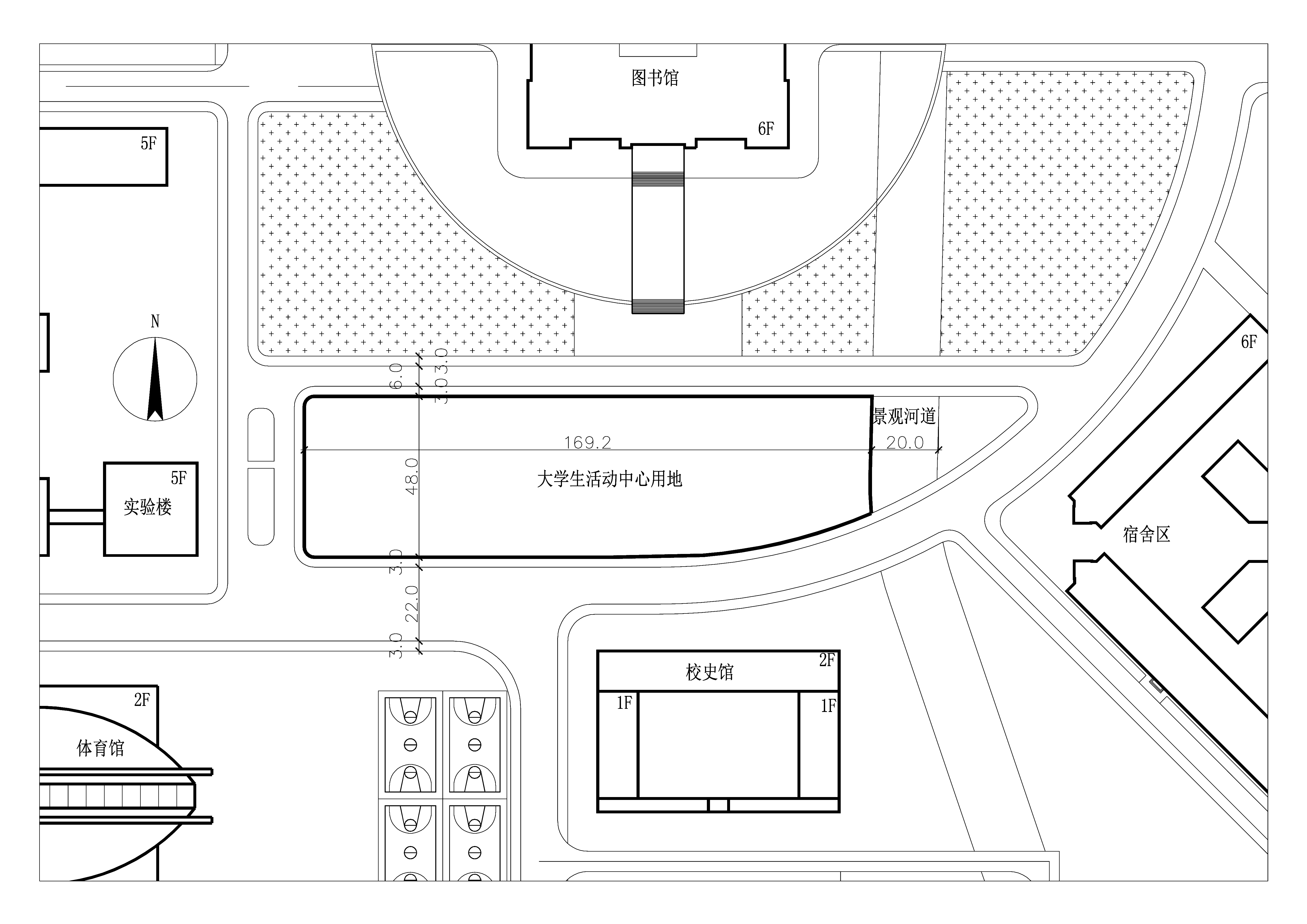 